「食のおはなし会」　実施申込書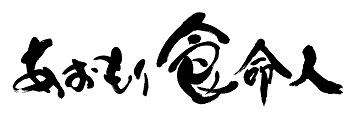 事前に電話予約のうえ、郵送またはＦＡＸで、お送りください。ＦＡＸの場合は、この面を送信してください　０１７－７３４－８０８６団　体　名※保育園（所）・幼稚園・小学校・中学校・高等学校・養護学校・その他ふりがな団体所在地　〒会場所在地　電話・FAX・E-mail実施希望日時　　　　　年　　　　　月　　　　　日（　　　　）　　　　　　　　時　　　　分　～　　　　時　　　　分実施してほしい内容・希望する講話内容・調理実演の希望　　（　　有　　・　　無　　）参加予定人数大人　　　　　　　　　　　人児童・生徒　　　　　　　　人　担当者名